Diplom 24 Maj 2021.  Britt & Claus 2 x 400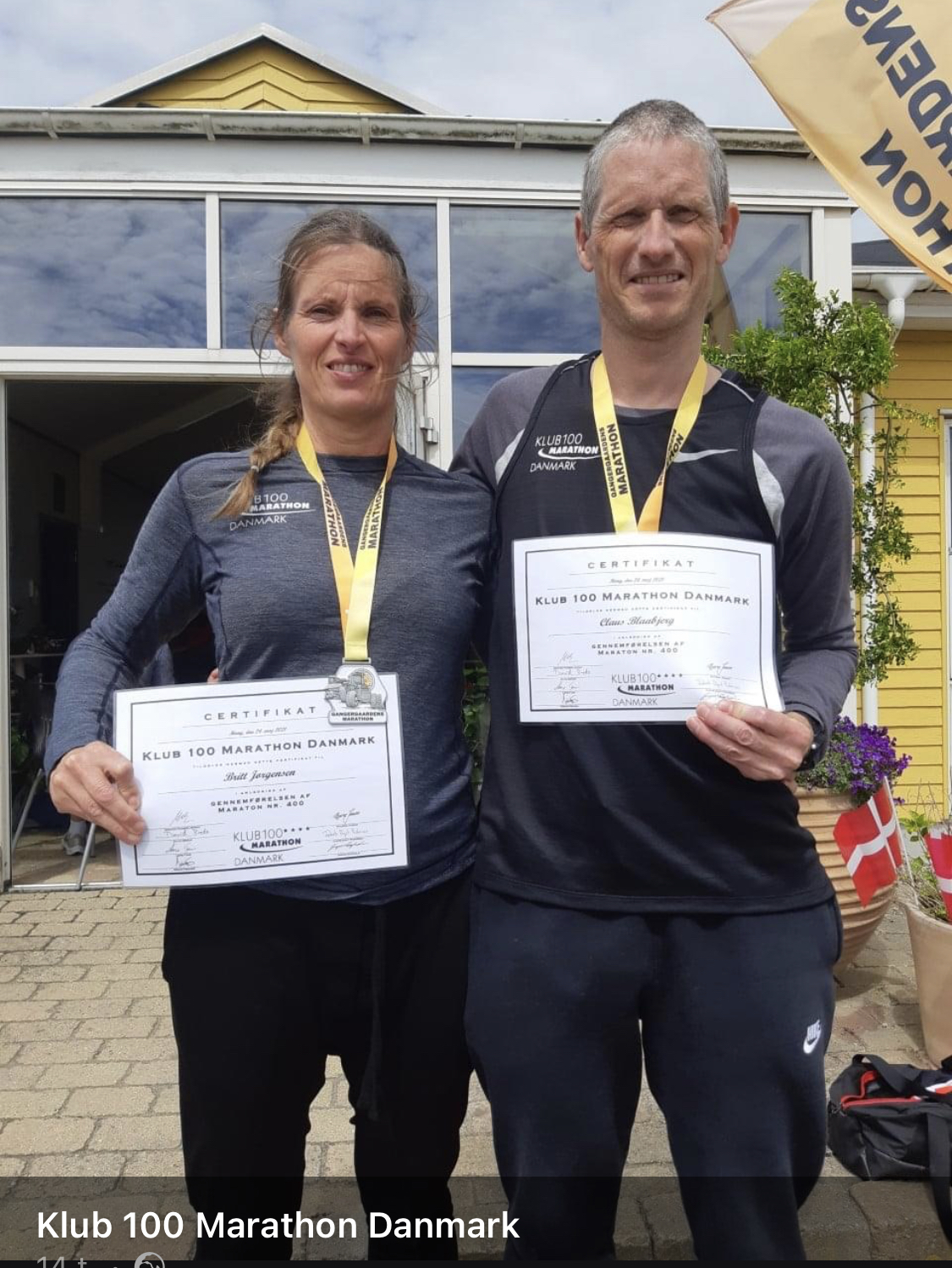 1. Luise Gangergaard - 4:18:512. Claus Blaabjerg # 400 # - 3:59:443. Britt Jørgensen # 400 # - 4:18:514. Hans Christian Jensen - 4:24:415. Harry Cilleborg - 4:18:516. Ole Caffel - 3:59:447. Lars Jensen - 5:36:338.Brian Jørgensen - 3:33:139. Brian Vernersen - 4:37:2010. Sisse Weinreich - 5:36:3811. Christian Thestrup - 3:59:4412. Kirsten Bonde - 5:16:4513. Jari Hiltune - 4:13:0114. David Bredo - 4:00:2415. Bo Johansen - 4:21:4516. Betina Sørensen - 3:42:5517. Lasse Kirkelykke - 4:15:3718. Lise Friis - 4:18:5119. Maja Klausen - 4:18:5120. Kenneth Sommer - 4:03:1921. Christian Langballe - 4:37:2022. Claus Balshøj - 4:43:3723. Annette Eriksen - 4:13:0124. Søren Nielsen - 4:39:2825. Kitt Krogh - DNF26. Jesper Ølsgaard - 4:52:5927. Rikke Olsen - 4:52:5928. Jens Mogensen - 4:00:2429. Morten Harboe-Jepsen - 4:52:59